PROTECTION SOCIALE COMPLÉMENTAIRETextes de référence : 	article 22 bis de la loi n °83-634 du 13 juillet 1983 portant droits et obligations des fonctionnaires ; article 88-2 de la loi n° 84-53 du 26 janvier 1984 portant dispositions statutaires relatives à la fonction publique territoriale, loi n° 2007-148 du 2 février 2007 de modernisation de la fonction publique ; décret n° 2011-1474 du 8 novembre 2011 relatif à la participation des collectivités territoriales et de leurs établissements publics au financement de la protection sociale complémentaire de leurs agentsPrincipe : Les collectivités souhaitant instaurer des participations doivent engager le dialogue social passant par la consultation du Comité Social Territorial.Les choix opérés par les collectivités (risques, dispositifs…) sont soumis, à avis préalable du Comité Social Territorial.Les formulaires de saisine du CST ne doivent pas être nominatifsCOLLECTIVITÉ : ………………………………………………………………………………………………………………Nom et coordonnées de la personne en charge du dossier : ………………………………………..………………………………………………………………………………………………………………Modalités d'application envisagées : Mise en place d'une protection sociale complémentaire Santé selon :  Labellisation  Convention de participation Montant de la participation :Critères de modulation (le cas échéant) selon : Les revenus Modalités :  La composition familiale Modalités :Y a-t-il eu un dialogue social dans la collectivité ? Oui 	 NonSi oui, à préciser : (forme, date, etc.) 	Pièces à joindre :Projet de délibération ;Rapport de présentation et/ou tout document pouvant éclairer les membres du CST ;En cas de convention de participation : une synthèse de l’examen des offres (2e saisine).Fait à ................................, le……………………..Signature et cachet de l’autorité territoriale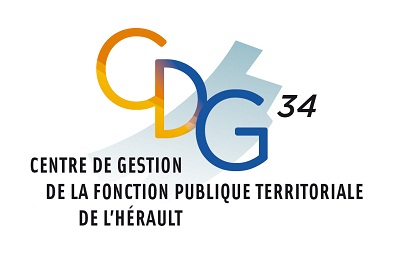 MODÈLE DE SAISINE DU CST : PROTECTION SOCIALE COMPLÉMENTAIRE POUR LE RISQUE SANTÉNOMBRE D’HABITANTSNOMBRE D’AGENTS TITULAIRESSTAGIAIRESNON TITULAIRES DE DROIT PUBLICNON TITULAIRES DE DROIT PRIVÉPROCÉDURE SUIVIEPOUR LE RISQUE SANTÉLabellisationouConvention de participationMontant forfaitaire mensuel par agent : ………… €Convention de participation(exclusivement) : 1ère étapeFourchette de participation mensuelle par agentde …………… à …………… €